COMBO MEAL GALLERY WALK JOURNALSolve your peers’ combo meal equations. Use this table to keep track of your work.Picture of Combo MealExpressionSimplified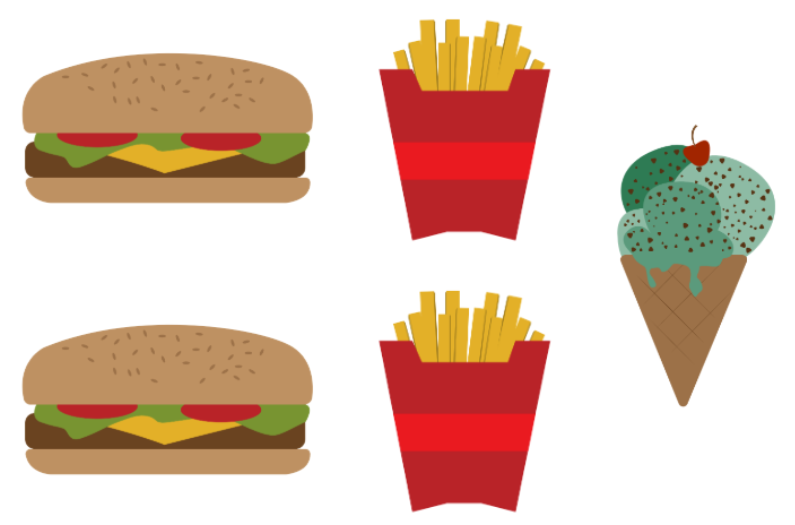 